Основная часть проекта планировки территории2.1 Наименование, основные характеристики и назначение планируемых для размещения линейных объектовНаименование объекта6385П "Сбор нефти и газа со скважин №№ 166, 179 Никольско-Спиридоновского месторождения".Основные характеристики и назначение планируемых для размещения линейных объектовВ соответствии с заданием на проектирование, проектом предусматривается строительство системы сбора продукции с обустраиваемой скважины №179 Никольско-Спиридоновского месторождения.В соответствие с принятой схемой проектируются следующие сооружения:трасса проектируемого трубопровода от проектируемой скважины № 179 до существующей АГЗУ-4;ответвление ВЛ-6 кВ от существующей ВЛ-6 кВ Ф-4 ПС 35/6 кВ «Никольская» для электроснабжения площадки скважины №179;технологический проезд к площадке проектируемой скважины № 179;технологический проезд к площадке КТП скважины № 179.Описание трасс линейных объектовТрасса выкидного трубопровода от скважины № 179.В административном отношении проектируемый объект расположен в Волжском районе Самарской области. Трасса проектируемого трубопровода идет от площадки скважины № 179 в южном направлении до угла 104 ПК5 затем поворачивает и идет в северо-восточном направлении до действующей АГЗУ-4.Общая протяжённость изысканной трассы составила 1074,28 м.Диаметр, толщина стенки 89*5 ммНастоящей проектной документацией предусматривается прокладка выкидного трубопровода DN 80 от проектируемой скважины № 179 до существующей АГЗУ-4.Трасса проектируемой ВЛ-6 кВ от точки подключения к существующей ВЛ-6 кВ Ф-4 ПС-35/6 кВ «Никольская» до скважины № 179.В административном отношении проектируемый объект расположен в Волжском районе Самарской области. Трасса проектируемой ВЛ идет западном направлении от точки подключения к существующей ВЛ-6 кВ Ф-34 ПС-35/6 кВ «Никольская» до площадки скважины № 179. Общая протяжённость изысканной трассы составила 73,0 м.Проектом предусматривается строительство ответвления ВЛ-6 кВ от существующей ВЛ-6 кВ
Ф-4 ПС 35/6 кВ «Никольская» для электроснабжения площадки скважины №179. На ВЛ-6 кВ подвешивается сталеалюминиевый провод АС 70/11.Протяженность трассы ВЛ-6 кВ– 0,075 км.Для защиты электрооборудования от грозовых перенапряжений на корпусе КТП устанавливаются ограничители перенапряжений (входит в комплект поставки КТП). В начале ответвления установить ЛР-6 кВ. Заход от концевой опоры на КТП выполняется проводом СИП-3 (1х70).Трасса проектируемой дороги к скважине № 179 (технологический проезд).В административном отношении проектируемый объект расположен в Волжском районе Самарской области. Трасса проектируемой дороги идет в западном направлении от существующего технологического проезда к площадке скважин №№ 154, 160 до площадки проектируемой скважины № 179. Общая протяжённость изысканной трассы составила 40,0 м.На основании Федерального закона от 22 июля 2008 г. № 123-ФЗ "Технический регламент о требованиях пожарной безопасности" к зданиям и сооружениям предусмотрен подъезд пожарной техники. Конструкция подъездов разработана в соответствии с требованиями ст.98 п.6 ФЗ№123 и представлена спланированной поверхностью шириной 6.5м, укрепленной грунто-щебнем, имеющим серповидный профиль, обеспечивающий естественный отвод поверхностных вод. Ширина проезжей части 4,5м, ширина обочин 1.0м.  Поперечный уклон проезжей части 50‰. Дорожная одежда из грунтощебня толщиной 25см. Заложение откосов 1:1,5. Минимальный радиус кривых в плане 30м. Радиус на примыкании 15м по оси. Принятая расчётная скорость движения транспорта 20 км/ч.  Подъезд до проектного подъезда осуществляется по существующей полевой автодороге.Подъездная дорога к площадке скв.179 имеет протяженность 31м. Проектируемый подъезд оканчивается разворотной площадкой 15х15 метров.Трасса проектируемой дороги к к КТП скважины № 179 (технологический проезд)В административном отношении проектируемый объект расположен в Волжском районе Самарской области. Трасса проектируемой дороги идет в западном направлении от существующего технологического проезда к площадке скважин №№ 154, 160 до площадки, проектируемой КТП скважины № 179. Общая протяжённость изысканной трассы составила 73.0 м.На основании Федерального закона от 22 июля 2008 г. № 123-ФЗ "Технический регламент о требованиях пожарной безопасности" к зданиям и сооружениям предусмотрен подъезд пожарной техники. Конструкция подъездов разработана в соответствии с требованиями ст.98 п.6 ФЗ№123 и представлена спланированной поверхностью шириной 6.5м, укрепленной грунто-щебнем, имеющим серповидный профиль, обеспечивающий естественный отвод поверхностных вод. Ширина проезжей части 4,5м, ширина обочин 1.0м.  Поперечный уклон проезжей части 50‰. Дорожная одежда из грунтощебня толщиной 25см. Заложение откосов 1:1,5. Минимальный радиус кривых в плане 30м. Радиус на примыкании 15м по оси. Принятая расчётная скорость движения транспорта 20 км/ч.  Подъезд до проектного подъезда осуществляется по существующей полевой автодороге.Подъездная дорога к площадке КТП для скв.179 имеет протяженность 77м. Проектируемый подъезд оканчивается разворотной площадкой 15х15 метров.2.2. Перечень субъектов Российской Федерации, перечень муниципальных районов, городских округов в составе субъектов Росссийской Федерации, перечень поселений, населенных пунктов, внутригородских территорий городов федерального значения, на территориях которых устанавливаются зоны планируемого размещения линейных объектовВ административном отношении район работ находится в Волжском районе Самарской области на землях сельскохозяйственного назначения. Ближайшие населенные пункты к району работ:п. Спиридоновка, расположенный в 6,6 км к северо-востоку от площадки скважины № 179;п. Парфеновка, расположенный в 11,8 км к юго-востоку от площадки скважины №179;п. Домашкины Вершины, расположенный в 9,8 км к юго-западу от площадки скважины № 179.Дорожная сеть района работ представлена федеральной автодорогой (Р-224) на участке Самара-Бузулук, которая проходит в 5,7 км к югу от площадки скважины № 166, подъездными асфальтированными межпоселковыми дорогами, а также сетью проселочных дорог.Район относится к лесостепи, характеризуется неоднородным построением рельефа. Гидрография района представлена реками Самара, Домашка, Черная Речка. Рельеф территории представляет собой пологоволнистую равнину, с максимальными отметками 163,0 м к юго-западу от площадок и минимальными отметками 38,0 м, приуроченными к пойме реки Самара. Территория района сейсмически спокойная. В почвенном отношении, район плодороден и благоприятен для ведения сельскохозяйственного производства. Опасных природных и техноприродных процессов в районе работ не обнаружено.Комиссия произвела выбор земельного участка для строительства объекта 6385П "Сбор нефти и газа со скважин №№ 166, 179 Никольско-Спиридоновского месторождения".Земельный участок для строительства объекта АО «Самаранефтегаз» 6385П "Сбор нефти и газа со скважин №№ 166, 179 Никольско-Спиридоновского месторождения" расположен на территории муниципального района Волжский Самарской области в границах сельских поселений Просвет, Спиридоновка.Комиссия считает земельный участок, расположенный в муниципальном районе Волжский Самарской области признать пригодным для строительства объекта 6385П "Сбор нефти и газа со скважин №№ 166, 179 Никольско-Спиридоновского месторождения".Ограничений в использовании земельного участка нет.Необходимости использования для строительства земельных участков вне земельного участка, предоставляемого для строительства объекта капитального строительства нет.Обзорная схема района работ приведена на рисунке. 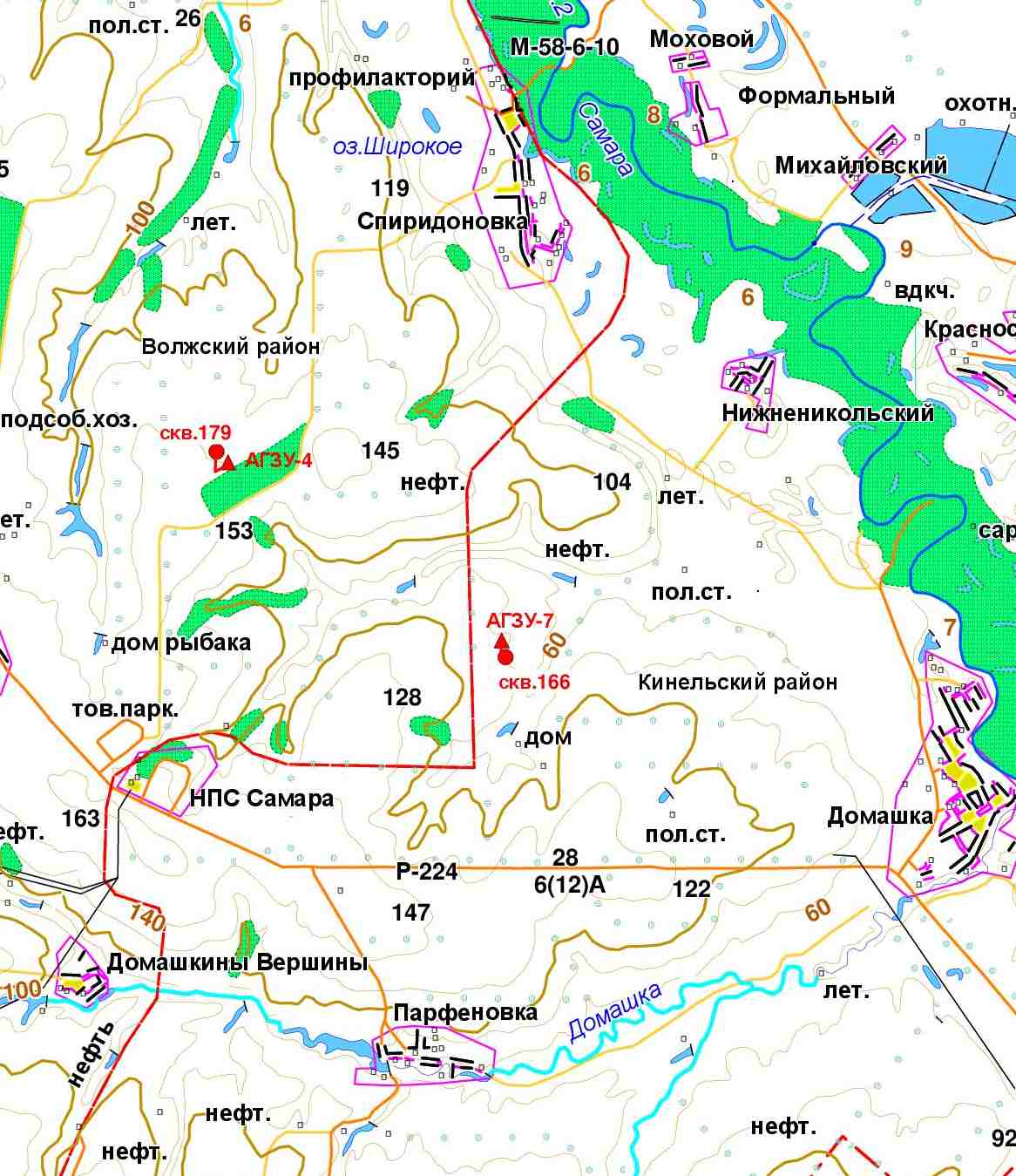 Обзорная схема района работ2.3. Перечень координат характерных точек границ зон планируемого размещения линейных объектовВ виду того, что линейный объект располагается в зонах СХ, предельные параметры  разрешенного строительства, максимальный процент застройки, минимальные отступы от границ земельных участков в целях определения мест допустимого размещения объектов на такие объекты отсутствуют.Информация  о необходимости осуществления мероприятий по защите сохраняемых объектов  капитального строительства, объектов культурного наследия от возможного негативного воздействия в связи с размещением линейных объектов отсутствует в связи с отсутствием таких объектов.2.4. Перечень координат характерных точек границ зон планируемого размещения линейных объектов, подлежащих переносу (переустройству) из зон планируемого размещения линейных объектовЦелью работы является расчет площадей земельных участков, отводимых под строительство объекта АО «Самаранефтегаз»: 6385П "Сбор нефти и газа со скважин №№ 166, 179 Никольско-Спиридоновского месторождения", расположенного на территории муниципального района Волжский, в границах сельских поселений Просвет, Спиридоновка.Объекты, подлежащие переносу (переустройству) отсутствуют.2.5 Предельные параметры разрешенного строительства, реконструкции объектов капитального строительства, входящих в состав линейных объектов в границах зон их планируемого размещенияПланировочные решения генерального плана проектируемых площадок разработаны с учетом технологической схемы, подхода трасс инженерных коммуникаций, рельефа местности, ранее запроектированных зданий, сооружений и коммуникаций, наиболее рационального использования земельного участка, а также санитарно-гигиенических и противопожарных норм.Расстояния между зданиями, сооружениями и наружными установками приняты в соответствии с требованиями противопожарных норм и правил:СП 231.1311500.2015 «Обустройство нефтяных и газовых месторождений. Требования пожарной безопасности»; СП 18.13330.2011 «Генеральные планы промышленных предприятий. Актуализированная редакция. СНиП II-89-80*»;Федеральных норм и правил в области промышленной безопасности «Правила безопасности в нефтяной и газовой промышленности» (с изменениями № 1 от 12.01.2015 года);ПУЭ «Правила устройства электроустановок»;ППБО-85 «Правила пожарной безопасности в нефтяной и газовой промышленности».Расстояния между зданиями и сооружениями, от открытых технологических установок, оборудования до зданий и сооружений, между открытыми технологическими установками и оборудованием на территории производственного объекта в зависимости от степени огнестойкости, категории зданий по взрывопожарной и пожарной опасности и других характеристик приняты в соответствии со ст.100 ч.1 Федерального закона РФ от 22.07.2008 №123-ФЗ, п.п.7.1.8, 7.1.10 СП 231.1311500.2015, п.п.6.1.2, 6.1.3 СП 4.13130.2013, с учетом исключения возможности перехода пожара от одного здания или сооружения к другому.Расстояние между КТП и станцией управления согласно СП 231.1311500.2015 (п.6.1.9, табл.1, п.6.1.12), СП 4.13130.2013 (раздел 6), Федеральных норм и правила в области промышленной безопасности «Правила безопасности в нефтяной и газовой промышленности» (приложение  № 6) и ВНТП 3-85 (п.6.13, табл.20), не нормируется.В соответствии с п.7.3.78 ПУЭ (изд. 6) одиночный шкаф КИПиА расположен за пределами взрывоопасных зон.Фактические расстояния между зданиями, сооружениями и наружными установками, а также требуемые минимальные противопожарные расстояния между ними приведены в таблице:В соответствии с п.7.4.5 СП 231.1311500.2015 «Обустройство нефтяных и газовых месторождений. Требования пожарной безопасности» проектируемые сооружения не попадают под требование, предусматривающее в целях пожаротушения на их территории водопровод высокого давления с пожарными гидрантами. Согласно указанным  документам, для пожаротушения на таких объектах предусматриваются только первичные средства. Тем не менее, в случаях, когда масштабы аварий с пожарами не позволяют справиться с их локализацией и ликвидацией с помощью предусмотренных первичных средств, тушение пожара должно осуществляться передвижной пожарной техникой, пребывающей из ближайшей пожарной части как ведомственной, так и государственной.На основании Федерального закона от 22 июля 2008 г. № 123-ФЗ "Технический регламент о требованиях пожарной безопасности" к зданиям и сооружениям предусмотрен подъезд для пожарной техники. Конструкция подъездов выполнена с покрытием из грунто-щебня, имеющим серповидный профиль, обеспечивающий естественный отвод поверхностных вод.Продольный профиль запроектирован выше существующей отметки рельефа. Ширина проезжей части 4,5м, ширина обочин 1.0м. Дорожная одежда из грунтощебня толщиной 25см.Подъезд до проектного технологического проезда осуществляется по существующей полевой автодороге.Согласно п.7.4.9 СП 37.13330.2012, в конце дороги имеется разворотная площадка. Размер разворотной площадки составляет не менее 15х15 м, что в соответствие с п.8.13 СП 4.13130.2013 обеспечивает возможность разворота пожарной техники. С целью защиты прилегающей территории вокруг скважин устраивается оградительный вал высотой 1,00 м. Откосы обвалования укрепляются посевом многолетних трав по плодородному слою δ=0,15 м. Через обвалование устраиваются съезды со щебеночным покрытием слоем 0,20 м.2.6. Информация о необходимости осуществления мероприятий по защите сохраняемых объектов капитального строительства (здание, строение, сооружение, объекты, строительство которых не завершено), существующих и строящихся на момент подготовки проекта планировки территории, а также объектов капитального строительства, планируемых к строительству в соответствии с ранее утвержденной документацией по планировке территории, от возможного негативного воздействия в связи с размещением линейных объектовОбъекты производственного назначения, линейные объекты, аварии на которых могут привести к возникновению чрезвычайной ситуации на проектируемых сооружениях, не выявлено.Кроме того, на объекте при его эксплуатации в целях предупреждения развития аварии и локализации выбросов (сбросов) опасных веществ предусматриваются такие мероприятия, как разработка плана ликвидации (локализации) аварий, прохождение персоналом учебно-тренировочных занятий по освоению навыков и отработке действий и операций при различных аварийных ситуациях. Устройства по ограничению, локализации и дальнейшей ликвидации аварийных ситуаций предусматриваются в плане ликвидации (локализации) аварий.Мероприятия по инженерной защите зданий и сооружений от опасных природных процессов и явленийМероприятия по инженерной защите территории объекта, зданий, сооружений и оборудования от опасных геологических процессов и природных явлений приведены в таблице.Мероприятия по инженерной защите зданий и сооружений от техногенных воздействийОбслуживающий персонал на проектируемых объектах постоянно не находится. Место постоянного нахождения персонала по данным Заказчика – УПСВ «Бариновская».Защита проектируемого объекта и персонала от чрезвычайных ситуаций техногенного характера, вызванных авариями на рядом расположенных объектах, представляет собой комплекс мероприятий, осуществляемых в целях исключения или максимального ослабления поражения персонала проектируемых объектов, сохранения их работоспособности. Комплекс мероприятий включает:обучение персонала проектируемых объектов порядку и правилам поведения в условиях возникновения аварии;обеспечение обслуживающего персонала средствами индивидуальной защиты (изолирующие костюмы, средства защиты органов дыхания, средства защиты рук, средства защиты головы). В качестве средств индивидуальной защиты органов дыхания у обслуживающего персонала имеются промышленные противогазы марки А, БКФ и марки КД;прогнозирование зон возможного поражения персонала;предупреждение (оповещение) об аварии на рядом расположенных объектах;временную эвакуацию обслуживающего персонала проектируемых объектов из опасных районов;оказание медицинской помощи пострадавшим.2.7.Информация о необходимости осуществления мероприятий по сохранению объектов культурного наследия от возможного негативного воздействия в связи с размещением линейных объектовК объектам культурного наследия относятся объекты недвижимого имущества со связанными с ними произведениями живописи, скульптуры, декоративно-прикладного искусства, объектами науки и техники и иными предметами материальной культуры, возникшие в результате исторических событий, представляющие собой ценность с точки зрения истории, археологии, архитектуры, градостроительства, искусства, науки и техники, эстетики, этнологии или антропологии, социальной культуры и являющиеся свидетельством эпох и цивилизаций, подлинными источниками информации о зарождении и развитии культуры.Отношения в области организации, охраны и использования, объектов историко-культурного наследия регулируются федеральным законом №73-ФЗ от 25.06.2002 г. «Об объектах культурного наследия (памятниках истории и культуры) народов Российской Федерации». В соответствии со статьей 41 Постановление совета министров СССР №865 от 16.09.1982 г., в случае обнаружения в процессе ведения работ объектов, обладающих признаками объекта культурного наследия, предприятие обязано сообщить об этом местному государственному органу охраны памятников и приостановить работыОбъектов культурного наследия, включенных в Единый государственный реестр объектов культурного наследия Российской Федерации, выявленных объектов культурного наследия, а также объектов, обладающих признаками ОКН, на обследованном участке не имеется.Особо охраняемые природные территории (ООПТ) - участки земли, водной поверхности и воздушного пространства над ними, где располагаются природные комплексы и объекты, которые имеют особое природоохранное, научное, культурное, эстетическое, рекреационное и оздоровительное значение.Отношения в области организации, охраны и использования, особо охраняемых природных территорий регулируются федеральным законом от 14 марта 1995 г. № 33-ФЗ «Об особо охраняемых природных территориях».Для определения наличия ООПТ на исследуемой территории были изучены и проанализированы материалы:информационно-справочной системы ООПТ России (http://oopt.info);Федеральной государственной информационной системы территориального планирования (http://fgis.economy.gov.ru);Министерства природных ресурсов и экологии Российской Федерации. Особо охраняемые природные территории Российской федерации (http://www.zapoved.ru);Согласно проанализированным материалам и ответам уполномоченных государственных органов территория изысканий и прилегающая территория находятся за пределами действующих и планируемых особо охраняемых природных территорий федерального, регионального и местного значения.Разработка мероприятий по сохранению объектов культурного наследия не предусмотрена, так как объекты культурного наследия либо объекты, обладающие признаками объектов историко-культурного наследия на земельном участке отсутствуют, и возможно проведение землеустроительных, земляных, строительных, мелиоративных, хозяйственных и иных работ на вышеназванном земельном участке.2.8. Информация о необходимости осуществления мероприятий по охране окружающей средыПри производстве строительно-монтажных работ необходимо выполнять все требования Федерального закона от 10.01.2002 ФЗ № 7-ФЗ (ред. от 29.07.2017) «Об охране окружающей среды». Для уменьшения воздействия на окружающую природную среду все строительно-монтажные работы производить только в пределах полосы отвода земли.Отвод земли оформить с землепользователем и землевладельцем в соответствии с требованиями Законодательства.Назначить приказом ответственного за соблюдением требований природоохранного законодательства.Оборудовать места производства работ табличкой с указанием ответственного лица за экологическую безопасность.В период строительства в проекте предусмотрен ряд организационно-технических мероприятий, включающих три основных раздела:охрана почвенно-растительного слоя и животного мира;охрана водоемов от загрязнения сточными водами и мусором;охрана атмосферного воздуха от загрязнения.Мероприятия по охране атмосферного воздухаПринятые в проектной документации технические решения направлены на максимальное использование поступающего сырья, снижение технологических потерь, экономию топливно-энергетических ресурсов. Мероприятия по охране атмосферного воздуха в период строительства направлены на предупреждение загрязнения воздушного бассейна выбросами работающих машин и механизмов над территорией проведения строительных работ и прилегающей селитебной зоны.Для сохранения состояния приземного слоя воздуха в период строительства рекомендуется:осуществление контроля соблюдения технологических процессов в период строительно-монтажных работ с целью обеспечения минимальных выбросов загрязняющих веществ;осуществлять контроль соответствия технических характеристик и параметров применяемой в строительстве техники, оборудования, транспортных средств, в части состава отработавших газов, соответствующим стандартам;проведение своевременного ремонта и технического обслуживания машин (особенно система питания, зажигания и газораспределительный механизм двигателя), обеспечивающего полное сгорание топлива, снижающего его расход;соблюдение правил рационального использования работы двигателя, запрет на работы машин на холостом ходу.Поскольку на этапе эксплуатации проектируемый объект не является источником выбросов загрязняющих веществ, разработка мероприятий по охране атмосферного воздуха не требуется.Согласно результатам расчета, уровни акустического воздействия на границе жилой зоны не превышают установленных санитарно-гигиенических нормативов (1,0 ПДУ), поэтому разработка мероприятий по уменьшению уровня шума не требуется.Мероприятия по охране и рациональному использованию земельных ресурсов и почвенного покроваДля уменьшения негативных воздействий строительно-монтажных работ на почвенно-растительный слой необходимо предусмотреть ряд мероприятий:организацию работ и передвижение машин и механизмов исключительно в пределах отведенных для строительства земель, с максимальным использованием для технологических проездов существующих дорог;запрет на складирование и хранение строительных материалов в непредусмотренных проектной документацией местах;сбор отходов производства и потребления в специальные контейнеры с дальнейшим вывозом в места хранения и утилизации;заправку автотранспорта в специально отведенных для этого местах с целью предотвращения загрязнения почвенного покрова ГСМ;техническое обслуживание машин и механизмов на специально отведенных площадках.С целью минимизации отрицательных воздействий на территорию при строительстве ВЛ необходимо максимально использовать существующие подъездные дороги, складские площадки и др.Для обеспечения рационального использования и охраны почвенно-растительного слоя рекомендуется предусмотреть:последовательная рекультивация нарушенных земель по мере выполнения работ;защита почвы во время строительства от ветровой и водной эрозии путем трамбовки и планировки грунта при засыпке траншей.Проектная документация разработана с учетом требований по охране почв и создания  оптимальных условий для возделывания сельскохозяйственных культур на рекультивируемых участках. Восстановление и повышение плодородия этих земель является частью общей проблемы охраны природы.С целью предотвращения развития эрозионных процессов на улучшаемых землях необходимо соблюдать следующие требования:обработка почвы проводится поперек склона;выбор оптимальных сроков и способов внесения органических и минеральных удобрений;отказ от использования удобрений по снегу и в весенний период до оттаивания почвы;дробное внесение удобрений в гранулированном виде;валкование зяби в сочетании с бороздованием;безотвальная система обработки почвы;почвозащитные севообороты;противоэрозионные способы посева и уборки;снегозадержание и регулирование снеготаяния.При проведении полевых работ необходимо соблюдать меры, исключающие загрязнение полей горюче-смазочными материалами.Мероприятия по рациональному использованию и охране вод и водных биоресурсов на пересекаемых линейным объектом реках и иных водных объектахМероприятия по охране и рациональному использованию водных ресурсов включают в себя комплекс мероприятий, направленных на сохранение качественного состояния подземных и поверхностных вод для использования в народном хозяйстве.Для предотвращения загрязнения, засорения, заиления водных объектов и истощения их вод, а также сохранения среды обитания водных биологических ресурсов и объектов животного и растительного мира при строительстве и эксплуатации проектируемых сооружений необходимо соблюдать требования к водоохранным зонам и прибрежным защитным полосам ближайших водных объектов.Проектируемая ВЛ водные объекты не пересекает и не является источником загрязнения поверхностных вод..Мероприятия по рациональному использованию общераспространенных полезных ископаемых, используемых в строительствеВ процессе строительства проектируемых сооружений для устройства подстилающих оснований используется песок. Проектной документацией определены оптимально минимальные объемы песка. Разработка новых карьеров песка проектной документацией не предусматривается.Мероприятия по сбору, использованию, обезвреживанию, транспортировке и размещению опасных отходовВременное накопление отходов проводится в соответствии с требованиями Федерального Закона РФ от 24 июня 1998 года № 89-ФЗ «Об отходах производства и потребления», действующих экологических, санитарных правил и норм по обращению с отходами.На предприятии назначаются лица, ответственные за производственный контроль в области обращения с отходами, разрабатываются соответствующие должностные инструкции.Регулярно проводится инструктаж с лицами, ответственными за производственный контроль в области обращения с отходами, по соблюдению требований законодательства Российской Федерации в области обращения с отходами производства и потребления, технике безопасности при обращении с опасными отходами.Осуществляется систематический контроль за процессом обращения с отходами.К основным мероприятиям относятся:все образовавшиеся отходы производства при выполнении работ (огарки электродов, обрезки труб, загрязненную ветошь и т.д.) собираются и размещаются в специальных контейнерах для временного накопления с последующим вывозом специализированным предприятием согласно договору и имеющим лицензию на деятельность по сбору, использованию, обезвреживанию, транспортировке, размещению опасных отходов, в установленные места;на предприятии приказом назначается ответственный за соблюдение требований природоохранного законодательства;места производства работ оборудуются табличкой с указанием ответственного лица за экологическую безопасность.Загрязнение почвенно-растительного покрова отходами строительства и производства при соблюдении рекомендаций проектной документации полностью исключено, так как предусмотрена утилизация и захоронение всех видов промышленных отходов непосредственно в производственных процессах или на санкционированном полигоне в соответствии с заключенными договорами с предприятиями, имеющими лицензию на деятельность по сбору, использованию, обезвреживанию, транспортировке, размещению опасных отходов.Мероприятия по охране недр и континентального шельфа Российской ФедерацииВоздействие на геологическую среду при строительстве и эксплуатации проектируемого объекта обусловлено следующими факторами:фильтрацией загрязняющих веществ с поверхности при загрязнении грунтов почвенного покрова;интенсификацией экзогенных процессов при строительстве проектируемых сооружений.Важнейшими задачами охраны геологической среды являются своевременное обнаружение и ликвидация утечек нефтепродуктов из трубопроводов, обнаружение загрязнений в поверхностных и подземных водах.Индикаторами загрязнения служат антропогенные органические и неорганические соединения, повышенное содержание хлоридов, сульфатов, изменение окисляемости, наличие нефтепродуктов.Воздействие процессов строительства и эксплуатации проектируемого объекта на геологическую среду связано с воздействием поверхностных загрязняющих веществ на различные гидрогеологические горизонты.С целью своевременного обнаружения и принятия мер по локализации очагов загрязнения рекомендуется вести мониторинг подземных и поверхностных вод.Эксплуатация проектируемых сооружений не оказывает негативного влияния на качество подземных вод. Учитывая интенсивную антропогенную нагрузку на территорию, рекомендуется использовать существующую наблюдательную сеть для экологического контроля за состоянием подземных вод с учетом всех источников возможного загрязнения объектов нефтяной структуры.Мероприятия по охране объектов растительного и животного мира и среды их обитанияДля обеспечения рационального использования и охраны почвенно-растительного слоя проектной документацией предусмотрено:организацию работ и передвижение машин и механизмов исключительно в пределах отведенных для строительства земель, с максимальным использованием для технологических проездов существующих дорог;запрет на складирование и хранение строительных материалов в непредусмотренных проектной документацией местах;сбор отходов производства и потребления в специальные контейнеры с дальнейшим вывозом в места хранения и утилизации;заправку автотранспорта в специально отведенных для этого местах с целью предотвращения загрязнения почвенного покрова ГСМ;техническое обслуживание машин и механизмов на специально отведенных площадках.С целью максимального сокращения воздействия на почвенный покров и растительность должны быть предусмотрена: последовательная рекультивация нарушаемых земель по мере выполнения работ.Мероприятия по предотвращению гибели птиц на проектируемой ВЛ-6 кВПри проектировании, строительстве новых и эксплуатации (в т. ч. ремонте, техническом перевооружении и реконструкции) воздушных линий электропередачи должны предусматриваться меры по исключению гибели птиц от электрического тока при их соприкосновении с проводами, элементами траверс и опор, трансформаторных подстанций, оборудования антикоррозионной электрохимической защиты трубопроводов и др.В соответствии с принятыми технологическими решениями для предотвращения риска гибели птиц от поражения электрическим током проектируемая ВЛ оборудуется птицезащитными устройствами ПЗУ ВЛ-6 (10) кВ в виде защитных кожухов из полимерных материалов.2.9. Информация о необходимости осуществления мероприятий по защите территории от чрезвычайных ситуаций природного и техногенного характера, в том числе по обеспечению пожарной безопасности и гражданской оборонеРешения по исключению разгерметизации оборудования и предупреждению аварийных выбросов опасных веществВ целях снижения опасности производства, предотвращения аварийных ситуаций и сокращения ущерба от произошедших аварий в проекте предусмотрен комплекс технических мероприятий:полная герметизация технологических процессов;высокий уровень автоматизации и телемеханизации, обеспечивающий оперативную сигнализацию отклонений от рабочих параметров;автоматическое отключение двигателя погружного электронасосного агрегата в скважине при отклонениях давления в выкидном трубопроводе; установка до и после отключающей арматуры манометров, позволяющих оперативно реагировать на ситуации при отклонении давлений от рабочих параметров;применение арматуры с классом герметичности не ниже «А»;применение электрооборудования во взрывозащищённом исполнении;блокировка оборудования и сигнализация при отклонении от заданных параметров эксплуатации объектов;снабжение электроэнергией объектов системы сбора и транспорта нефти в соответствии с ПУЭ для бесперебойного управление технологическим процессом и своевременного отключения объектов установки при возникновении аварийных ситуаций;мероприятия по молниезащите и защите от статического электричества;на устье каждой скважины на выкидной линии предусмотрен штуцер для периодической пропарки выкидных трубопроводов;оснащение воздушниками и сигнализаторами верхнего уровня дренажных емкостей;оснащение указательных столбов опознавательными знаками по трассе проектируемых трубопроводов, мест установки КИП, мест пересечений с другими коммуникациями;материальное исполнение выкидных трубопроводов принято из стали  повышенной коррозионной стойкости, класс прочности КП360;трубопроводы укладываются на глубину не менее 1,0 м до верхней образующей трубы;контроль сварных стыков;периодическая подача в затрубное пространство скважин ингибитора коррозии;оснащение трубопроводов устройствами для контроля за коррозией;промывка и очистка внутренней полости трубопровода по окончании строительно-монтажных работ;испытание трубопровода на прочность и герметичность гидравлическим способом;защита трубопровода от внутренней и почвенной коррозии;в зоне перехода надземного участка трубопровода в подземный надземный участок покрывается антикоррозионной изоляцией усиленного типа на высоту 0,3 м;защита от атмосферной коррозии наружной поверхности трубопроводов, арматуры и металлоконструкций;электрохимзащита трубопроводов.Состав рекомендуемого комплекса организационных мероприятий:соблюдение технологических режимов эксплуатации сооружений;соблюдение периодичности планово-предупредительных ремонтов и регламента по эксплуатации и контролю технического состояния оборудования, труб и арматуры;постоянный контроль за герметичностью трубопроводов, фланцевых соединений и затворов запорной арматуры;поддержание в постоянной готовности и исправности оборудования, специальных устройств и приспособлений для пожаротушения и ликвидации возможных аварий, а также проведение обучения обслуживающего персонала правилам работы с этими устройствами;проведение на предприятии периодических учений по ликвидации возможных аварийных ситуаций;поддержание в высокой готовности к ликвидации возможных аварийных ситуаций всех подразделений предприятия, ответственных за проведение такого рода работ, путем поддержания на должном уровне технического оснащения.Перечень мероприятий по гражданской оборонеСведения об отнесении проектируемого объекта к категории по гражданской оборонеВ соответствии с положениями постановления Правительства Российской Федерации от 16.08.2016 г. № 804 «Правила отнесения организаций к категориям по гражданской обороне в зависимости от роли в экономике государства или влияния на безопасность населения», проектируемые сооружения входят в состав АО «Самаранефтегаз», отнесенного к I категории по гражданской обороне.Территория Волжского района, на которой расположены проектируемые сооружения, не отнесена к группе по гражданской обороне.Решения по управлению гражданской обороной проектируемого объекта, системам оповещения персонала об опасностях, возникающих при ведении военных действий или вследствие этих действийОбщее руководство гражданской обороной в АО «Самаранефтегаз» осуществляет генеральный директор. Управление гражданской обороной на территории проектируемых сооружений осуществляют начальники ЦДНГ-5, ЦЭРТ-3. Для обеспечения управления гражданской обороной и производством будет использоваться:ведомственная сеть связи;производственно-технологическая связь;телефонная и сотовая связь;радиорелейная связь;базовые и носимые радиостанции;посыльные пешим порядком и на автомобилях.Для оповещения персонала проектируемых сооружений по сигналам гражданской обороны предусматривается использовать существующую систему оповещения АО «Самаранефтегаз», которая разработана в соответствии с требованиями «Положения о системах оповещения гражданской обороны», введенным в действие совместным Приказом МЧС РФ, Государственного комитета РФ Министерством информационных технологий и связи РФ и Министерством культуры и массовых коммуникаций РФ № 422/90/376 от 25.07.2006 г и систему централизованного оповещения Самарской области и районную систему оповещения Волжского и Кинельского районов.На территории Самарской области информирования населения по сигналам ГО возложено на Главное управление МЧС России по Самарской области и осуществляется через оперативные дежурные смены органов повседневного управления: ФКУ «Центр управления в кризисных ситуациях Главного управления МЧС России по Самарской области» и Единые дежурно-диспетчерские службы муниципальных образований Самарской области.ГУ МЧС России по Самарской области подается предупредительный сигнал «Внимание! Всем!» и производиться трансляция сигналов оповещения гражданской обороны по средствам сетей телевизионного и радиовещания, электросирен, телефонной сети связи общего пользования, сотовой связи, смс-оповещения, информационно-телекоммуникационной сети «Интернет». При получении сигналов гражданской обороны администрация муниципальных районов Волжский, Кинельский также начинает транслировать сигналы гражданской обороны.В ЦИТС АО «Самаранефтегаз» сигналы ГО (распоряжения) и информация поступает от дежурного по администрации Октябрьского района г.о. Самара, оперативного дежурного ЦУКС (ГУ МЧС России по Самарской области), дежурных ЕДДС муниципальных районов Волжский, Кинельский по средствам телефонной связи, электронным сообщением по компьютерной сети. При получении сигнала ГО (распоряжения) и информации начальником смены ЦИТС АО «Самаранефтегаз» по линии оперативных дежурных ЦУКС (по Самарской области), администрации Октябрьского р-на г.о. Самара, ЕДДС Волжского, Кинельского муниципальных районов через аппаратуру оповещения или по телефону:прослушивает сообщение и записывает его в журнал приема (передачи) сигналов ГО;убеждается в достоверности полученного сигнала от источника, сообщившего сигнал по телефону немедленно после получения сигнала. После подтверждения сигнала ГО (распоряжения) и информации начальник смены ЦИТС информируем генерального директора АО «Самаранефтегаз» или должностное лицо его замещающего и по его указанию осуществляется полное или частичное оповещение персонала рабочей смены производственных объектов Общества. Оповещение персонала осуществляется оперативным дежурным дежурно-диспетчерской службы (ДДС) по средствам ведомственной сети связи, производственно-технологической связи, телефонной связи, сотовой связи, радиорелейной связи, рассылки электронных сообщений по компьютерной сети, по следующей схеме:доведение информации и сигналов ГО по спискам оповещения №№ 1, 2, 3, 4, 5, 6, 7, 8;дежурного диспетчера ЦЛАП-АСФ, дежурного диспетчера ООО «РН-Охрана-Самара», доведение информации и сигналов ГО до дежурного диспетчера ООО «РН-Пожарная безопасность»;доведение информации и сигналов ГО до генерального директора общества;доведение информации и сигналов ГО диспетчером РИТС ЮГМ, до диспетчеров ЦДНГ-5, ЦЭРТ-3;доведение информации и сигналов ГО диспетчерами ЦДНГ-5, ЦЭРТ-3 до дежурного оператора УПСВ «Бариновская»;доведение информации и сигналов ГО дежурным оператором УПСВ «Бариновская» до обслуживающего персонала, находящегося на территории проектируемого объекта по средствам радиосвязи и сотовой связи.Доведение сигналов ГО (распоряжений) и информации в АО «Самаранефтегаз» осуществляется по линии дежурно-диспетчерских служб производственных объектов с использованием каналов телефонной, радиорелейной связи, корпоративной компьютерной сети. Персонал рабочей смены производственных объектов оповещается по объектовым средствам оповещения. Оповещение обслуживающего персонала, находящегося на территории УПСВ «Бариновская» (место постоянного присутствия персонала), будет осуществляться дежурным оператором УПСВ «Бариновская» с использованием существующих средств связи. Оповещение персонала находящегося на территории месторождения осуществляется по средствам сотовой связи. Обслуживающий персонал обеспечен сотовым телефоном, c использованием которого, он оповещается во время выездов на объект проектирования. Организация сотовой связи осуществляется через существующую сеть оператора GSM/GPRS-связи ПАО «Мегафон».В АО «Самаранефтегаз» разработаны инструкции и схемы оповещения персонала по сигналам ГО. Обязанности по организации и доведению сигналов ГО до персонала проектируемых сооружений возлагаются на дежурных диспетчеров ЦИТС, РИТС ЮГМ, ЦДНГ-5, ЦЭРТ-3, дежурного оператора УПСВ «Бариновская».Схема оповещения по сигналам ГО выполнена в соответствии с «Положением о системах оповещения населения», утвержденным совместным приказом Министров МЧС РФ, Мининформтехнологий РФ и Минкультуры РФ от 25.07.2006 № 422/90/376 и ЛНД ПАО «НК «Роснефть» Инструкции Компании «Порядок оповещения по сигналам гражданской обороны» № П3-11.04 И-01111. Схема оповещения по сигналам ГО приведена на рисункеМероприятия по световой и другим видам маскировки проектируемого объектаВ КТП предусматривается внутреннее и наружное освещение. На территории проектируемых сооружений постоянный обслуживающий персонал отсутствует, в связи с этим в КТП внутреннее и наружное освещение постоянно отключено. Включение освещения осуществляется только при периодическом обслуживании КТП и ремонтных работах.Световая маскировка в соответствии с СП 165.1325800.2014 предусматривается в двух режимах: частичного затемнения и ложного освещения. При введении режима частичного (полного) затемнения в момент нахождения обслуживающего персонала на площадке КТП осуществляются следующие мероприятия по светомаскировки:в режиме частичного затемнения освещенность в КТП снижается путем выключения рабочего освещения и включением ремонтного освещения. Для ремонтного освещения в КТП предусмотрена установка понижающего трансформатора 220/36 В;в режиме ложного освещения производится отключение наружного и внутреннего освещения КТП. Режим ложного освещения вводится по сигналу «Воздушная тревога» и отменяется по сигналу «Отбой воздушной тревоги». Переход с режима частичного затемнения на режим ложного освещения осуществляется не более чем за 3 мин.Решения по обеспечению безаварийной остановки технологических процессовБезаварийная остановка технологического процесса добычи нефти и газа на существующих и проектируемых скважинах по сигналам ГО проводится диспетчером центра сбора и обработки информации (ЦСОИ) «Нефтегорск» путем отключения с АРМ оператора насосного электрооборудования с помощью соответствующих кнопок на щите контроля и управления, после чего оператор контролирует остановку насосного оборудования. Далее оператором по добыче нефти и газа, линейным трубопроводчиком закрываются по месту минимально необходимое количество промежуточных задвижек на трубопроводах для обеспечения минимальной опасности объекта в целом. Мероприятия по повышению эффективности защиты производственных фондов проектируемого объекта при воздействии по ним современных средств пораженияМероприятия по повышению эффективности защиты производственных фондов проектируемых сооружений, при воздействии по ним современных средств поражения (в том числе от вторичных поражающих факторов) включают:размещение технологического оборудования с учетом категории по взрывопожароопасности, с обеспечением необходимых по нормам проходов и с учетом требуемых противопожарных разрывов;дистанционный контроль и управление объектами из диспетчерского пункта;подземная прокладка трубопроводов на глубине не менее 1,0 м;подготовка оборудования к безаварийной остановке;поддержание в постоянной готовности сил и средства пожаротушенияРАЗДЕЛ 1 «ПРОЕКТ ПЛАНИРОВКИ ТЕРРИТОРИИ. ГРАФИЧЕСКАЯ ЧАСТЬ»РАЗДЕЛ 2 «ПОЛОЖЕНИЕ О РАЗМЕЩЕНИИ ЛИНЕЙНЫХ ОБЪЕКТОВ»№ п/пНаименованиеЛистОсновная часть проекта планировки территорииОсновная часть проекта планировки территорииОсновная часть проекта планировки территорииРаздел 1 «Проект планировки территории. Графическая часть»Раздел 1 «Проект планировки территории. Графическая часть»1.1Чертеж  границ зон планируемого размещения линейных объектовРаздел 2 «Положение о размещении линейных объектов»Раздел 2 «Положение о размещении линейных объектов»2.1.Наименование, основные характеристики и назначение планируемых для размещения линейных объектов62.2.Перечень субъектов Российской Федерации, перечень муниципальных районов, городских округов в составе субъектов Российской Федерации, перечень поселений, населенных пунктов, внутригородских территорий городов федерального значения, на территориях которых устанавливаются зоны планируемого размещения линейных объектов82.3.Перечень координат характерных точек границ зон планируемого размещения линейных объектов92.4.Перечень координат характерных точек границ зон планируемого размещения линейных объектов, подлежащих переносу (переустройству) из зон планируемого размещения линейных объектов142.5.Информация о необходимости осуществления мероприятий по защите сохраняемых объектов капитального строительства (здание, строение, сооружение, объекты, строительство которых не завершено), существующих и строящихся на момент подготовки проекта планировки территории, а также объектов капитального строительства, планируемых к строительству в соответствии с ранее утвержденной документацией по планировке территории, от возможного негативного воздействия в связи с размещением линейных объектов142.6.Информация о необходимости осуществления мероприятий по сохранению объектов культурного наследия от возможного негативного воздействия в связи с размещением линейных объектов162.7Информация о необходимости осуществления мероприятий по охране окружающей среды192.8.Информация о необходимости осуществления мероприятий по защите территории от чрезвычайных ситуаций природного и техногенного характера, в том числе по обеспечению пожарной безопасности и гражданской обороне202.9.Информация о необходимости осуществления мероприятий по защите территории от чрезвычайных ситуаций природного и техногенного характера, в том числе по обеспечению пожарной безопасности и гражданской обороне24Наименование зоны размещения линейного объекта:Наименование зоны размещения линейного объекта:Наименование зоны размещения линейного объекта:Зона планируемого размещения площадки под строительство скважины № 179Зона планируемого размещения площадки под строительство скважины № 179№ точкиДирекционныйРасстояние,КоординатыКоординаты(сквозной)уголмXY1359°23'55"60,01371705,351402406,232269°13'33"0,74371704,721402466,243269°28'47"11,01371703,981402466,234269°22'13"48,23371692,971402466,135179°23'54"60371644,741402465,60689°23'54"59,98371645,371402405,60Наименование зоны размещения линейного объекта:Наименование зоны размещения линейного объекта:Наименование зоны размещения линейного объекта:Зона планируемого размещения площадки под обустройство скважины № 179Зона планируемого размещения площадки под обустройство скважины № 179№ точкиДирекционныйРасстояние,КоординатыКоординаты(сквозной)уголмXY7180°0'0"1,82371728,641402510,878180°0'0"9,4371728,641402509,059180°0'0"4,01371728,641402499,6510180°0'0"60,46371728,641402495,641190°0'0"18,51371728,641402435,18120°0'0"61,06371747,151402435,18130°0'0"4,01371747,151402496,24140°0'0"7,17371747,151402500,251590°0'0"8,97371747,151402507,421690°0'0"8,02371756,121402507,421790°0'0"34,12371764,141402507,4218180°0'0"7,6371798,261402507,4219180°0'0"4,01371798,261402499,8220180°0'0"79,4371798,261402495,8121270°0'0"51,11371798,261402416,41220°0'0"7,39371747,151402416,4123269°54'26"18,51371747,151402423,8024180°0'0"50,67371728,641402423,7725270°0'0"84,98371728,641402373,1026270°0'0"3,89371643,661402373,10270°0'17"119,62371639,771402373,1028359°51'31"4,05371639,781402492,72290°0'0"11,78371639,771402496,77300°0'0"2,32371639,771402508,553190°0'0"23,25371639,771402510,873290°0'0"24371663,021402510,873390°0'0"41,62371687,021402510,872179°23'55"60,01371704,721402466,241269°23'54"59,98371705,351402406,236359°23'54"60371645,371402405,60589°22'13"48,23371644,741402465,60489°28'47"11,01371692,971402466,13389°13'33"0,74371703,981402466,233494°28'2"3,21371678,001402509,033594°23'9"37,79371681,201402508,7836247°20'30"9,19371718,881402505,8937210°38'12"3,91371710,401402502,3538210°36'44"4,75371708,411402498,9939210°39'52"1,31371705,991402494,9040180°50'47"20,31371705,321402493,7741269°31'42"2,43371705,021402473,4642349°14'31"1,02371702,591402473,4443269°25'37"8371702,401402474,4444189°33'15"1,02371694,401402474,3645269°26'26"5,12371694,231402473,3546359°20'23"7,81371689,111402473,3047269°25'37"1371689,021402481,11480°0'0"9,19371688,021402481,104988°42'46"7,12371688,021402490,2950338°16'19"4,35371695,141402490,4551338°17'53"4,27371693,531402494,4952338°20'38"2,19371691,951402498,4653301°46'42"8,56371691,141402500,5054269°48'22"11,82371683,861402505,0155359°23'26"3,76371672,041402504,97560°0'0"0,24371672,001402508,735789°25'37"6371672,001402508,9758243°44'22"10,94371791,961402506,5659206°42'2"1,89371782,151402501,7260206°44'17"4,45371781,301402500,0361206°41'15"2,09371779,301402496,0662180°14'35"66,01371778,361402494,1963270°0'0"0,88371778,081402428,1864270°0'0"2,84371777,201402428,1865270°0'0"12,26371774,361402428,1866359°57'5"11,8371762,101402428,1867270°0'0"1371762,091402439,98681°24'31"2,44371761,091402439,98690°0'0"2,53371761,151402442,427061°55'39"3,4371761,151402444,957147°1'25"8,01371764,151402446,557213°43'24"6,66371770,011402452,0173359°55'56"33,78371771,591402458,4874340°44'10"4,15371771,551402492,2675340°43'3"3,63371770,181402496,1876307°49'22"0,96371768,981402499,6177307°50'45"5,17371768,221402500,2078293°15'1"7,27371764,141402503,377989°29'7"6,68371757,461402506,248089°27'52"27,82371764,141402506,30Наименование зоны размещения линейного объекта:Наименование зоны размещения линейного объекта:Наименование зоны размещения линейного объекта:Зона планируемого размещения  технологического проезда к сооружениям скважины № 179Зона планируемого размещения  технологического проезда к сооружениям скважины № 179№ точкиДирекционныйРасстояние,КоординатыКоординаты(сквозной)уголмXY58243°44'22"10,94371791,961402506,5659206°42'2"1,89371782,151402501,7260206°44'17"4,45371781,301402500,0361206°41'15"2,09371779,301402496,0662180°14'35"66,01371778,361402494,1963270°0'0"3,72371778,081402428,1865270°0'0"12,26371774,361402428,1866359°57'5"11,8371762,101402428,1867270°0'0"1371762,091402439,98681°24'31"2,44371761,091402439,98690°0'0"2,53371761,151402442,427061°55'39"3,4371761,151402444,957147°1'25"8,01371764,151402446,557213°43'24"6,66371770,011402452,0173359°55'56"33,78371771,591402458,4874340°44'10"4,15371771,551402492,2675340°43'3"3,63371770,181402496,1876307°49'22"0,96371768,981402499,6177307°50'45"5,17371768,221402500,2078293°15'1"7,27371764,141402503,377989°29'7"6,68371757,461402506,248089°27'52"27,82371764,141402506,303494°28'2"3,21371678,001402509,033594°23'9"37,79371681,201402508,7836247°20'30"9,19371718,881402505,8937210°38'12"3,91371710,401402502,3538210°36'44"4,75371708,411402498,9939210°39'52"1,31371705,991402494,9040180°50'47"20,31371705,321402493,7741269°31'42"2,43371705,021402473,4642349°14'31"1,02371702,591402473,4443269°25'37"8371702,401402474,4444189°33'15"1,02371694,401402474,3645269°26'26"5,12371694,231402473,3546359°20'23"7,81371689,111402473,3047269°25'37"1371689,021402481,11480°0'0"9,19371688,021402481,104988°42'46"7,12371688,021402490,2950338°16'19"4,35371695,141402490,4551338°17'53"4,27371693,531402494,4952338°20'38"2,19371691,951402498,4653301°46'42"8,56371691,141402500,5054269°48'22"11,82371683,861402505,0155359°23'26"3,76371672,041402504,97560°0'0"0,24371672,001402508,735789°25'37"6371672,001402508,97Наименование зоны размещения линейного объекта:Наименование зоны размещения линейного объекта:Наименование зоны размещения линейного объекта:Зона планируемого размещения трассы выкидного трубопровода от скважины № 179Зона планируемого размещения трассы выкидного трубопровода от скважины № 179№ точкиДирекционныйРасстояние,КоординатыКоординаты(сквозной)уголмXY89151°38'42"3,58371519,911402841,9490151°39'13"20,43371521,611402838,7991243°0'12"95,59371531,311402820,8192218°59'49"102,16371446,141402777,4293219°0'1"11,57371381,851402698,0294212°59'57"163,51371374,571402689,039592°59'55"40,53371285,521402551,909690°0'0"361,03371325,991402549,7897180°0'0"4,89371687,021402549,7898180°0'0"29,07371687,021402544,8999180°0'0"1,07371687,021402515,82100180°0'0"3,88371687,021402514,7533270°0'0"24371687,021402510,87320°0'0"3,79371663,021402510,871010°0'0"1,16371663,021402514,661020°0'0"9,96371663,021402515,82103270°0'0"337,66371663,021402525,78104272°59'58"58,67371325,361402525,78105332°59'53"24,05371266,771402528,8510632°59'49"182,28371255,851402550,2810739°0'18"110,97371355,121402703,1610839°0'9"9,14371424,961402789,3910963°0'8"94,17371430,711402796,4911062°57'37"5,94371514,621402839,24111117°59'55"24,67371534,941402963,01112208°13'2"1,4371556,721402951,43113118°10'43"0,64371556,061402950,20114123°0'21"17,42371556,621402949,90115212°59'45"6,87371571,231402940,41116122°59'54"25,5371567,491402934,65117212°59'18"28,98371588,881402920,76118213°0'15"4,87371573,101402896,45119213°1'40"18,71371570,451402892,37120160°42'36"1,48371560,251402876,68121227°23'37"26,41371560,741402875,28122332°50'8"15,81371541,301402857,40123332°47'49"5,62371534,081402871,4712433°1'33"11,49371531,511402876,4712532°59'41"32,91371537,771402886,10126303°0'18"25,52371555,691402913,7012733°1'26"6,2371534,291402927,60128297°57'53"15,93371537,671402932,8012927°59'54"5,01371523,601402940,2713026°8'17"20,41371525,951402944,69Наименование зоны размещения линейного объекта:Наименование зоны размещения линейного объекта:Наименование зоны размещения линейного объекта:Зона планируемого размещения площадки под узел приема ОУ на выкидном трубопроводе от скв. № 179Зона планируемого размещения площадки под узел приема ОУ на выкидном трубопроводе от скв. № 179№ точкиДирекционныйРасстояние,КоординатыКоординаты(сквозной)уголмXY121151°18'25"5,54371560,741402875,28131151°19'58"16,95371563,401402870,42132151°21'25"30,83371571,531402855,55133244°5'39"52,09371586,311402828,49134331°38'25"17,14371539,451402805,7391331°39'13"20,43371531,311402820,8190331°38'42"3,58371521,611402838,7989331°35'31"1,81371519,911402841,9413558°3'42"26,22371519,051402843,5312247°23'37"26,41371541,301402857,40Наименование зданий, сооружений, между которыми устанавливается расстояниеНормативный документ, устанавливающий требования к расстояниюНормативное значение расстояния между зданиями и сооружениями, мПринятое значение расстояния между зданиями и сооружениями, мПлощадка скважины № 179 Площадка скважины № 179 Площадка скважины № 179 Площадка скважины № 179 Устье скважины – КТП СП 231.1311500.2015 п.6.1.12,ПУЭ табл.7.3.1380,0084,0Устье скважины – станция управления СП 231.1311500.2015 п.6.1.12,ПУЭ табл.7.3.1380,0082,50Устье скважины – емкость производственно-дождевых стоковСП 231.1311500.2015 табл.29,0013,00Емкость производственно-дождевых стоков – КТП СП 231.1311500.2015 п.6.1.12,ПУЭ табл.7.3.1312,5085,00Емкость производственно-дождевых стоков – станция управления СП 231.1311500.2015 п.6.1.12,ПУЭ табл.7.3.1312,5083,00Узел пуска ОУ  – дренажная емкость СП 231.1311500.2015 табл.29,009,40Дренажная емкость  – КТПСП 231.1311500.2015 п.6.1.12,ПУЭ табл.7.3.1340,0080,00Дренажная емкость  – станция управленияСП 231.1311500.2015 п.6.1.12,ПУЭ табл.7.3.1340,0079,50Узел пуска ОУ  – КТП СП 231.1311500.2015 п.6.1.12,ПУЭ табл.7.3.1380,0091,50Узел пуска ОУ  – станция управленияСП 231.1311500.2015 п.6.1.12,ПУЭ табл.7.3.1380,0091,00Площадка узла приема ВПСОД Площадка узла приема ВПСОД Площадка узла приема ВПСОД Площадка узла приема ВПСОД Узел приема ОУ  – дренажная емкость СП 231.1311500.2015 табл.29,0010,00Наименование природного процесса, опасного природного явленияМероприятия по инженерной защитеСильный ветерСтроительство проектируемого объекта ведется с учетом района по ветровым нагрузкам. Подземная прокладка трубопровода. Закрепление опор под технологическое оборудование и молниеотводы в сверленых котлованах бетоном. Для предотвращения повреждения кабелей наружных сетей и КИПиА прокладка их осуществляется в траншеях, открыто в водогазопроводной трубе, в штрабе и в подстилающем слое площадки. Длины пролетов между опорами в проекте приняты в соответствии с работой ОАО РАО «ЕЭС России» ОАО «РОСЭП» (шифр 27.0002). Закрепление опор в грунте выполняется в соответствии с типовой серией 4.407-253 «Закрепление в грунтах железобетонных опор и деревянных опор на железобетонных приставках ВЛ 0,4-20 кВ».Сильный ливеньОтвод поверхностных вод осуществляется по естественному и спланированному рельефу в сторону естественного понижения за пределы площадок. Производственно-дождевые сточные воды с приустьевой площадки нефтяной скважины отводятся в подземную емкость производственно-дождевых стоков. Бетонные поверхности конструкций, соприкасающиеся с грунтом, обмазываются горячим битумом за три раза. Для монолитных и сборных железобетонных конструкций, применять тяжелый бетон на портландцементе марок по водонепроницаемости – W4, W6. Сильный снегСтроительство проектируемого объекта ведется с учетом района по снеговой нагрузке. Кабельные сооружения защищаются тем же способом, что и при сильном ветре. Оборудование КИПиА размещается в шкафу.Сильный морозПодземная прокладка трубопровода. Применение бетона марки по морозостойкости в зависимости от требований, предъявляемых к конструкциям, режима их эксплуатации и условий окружающей среды. Отопление шкафа КИПиА электрическим обогревателем общепромышленного назначения с функцией автоматического поддержания температуры. Применение тяжелого бетона на портландцементе по морозостойкости – F200.ГрозаЗащита ллощадок устьев скважин от прямых ударов молнии выполняется посредством присоединения к заземляющему устройству. Для молниезащиты газоотводных труб (воздушников) дренажных и производственно-дождевых емкостей предусматривается установка отдельно стоящих молниеотводов. Для молниезащиты, защиты от вторичных проявлений молнии и защиты от статического электричества металлические корпуса технологического оборудования и трубопроводы соединяются в единую электрическую цепь и присоединяются к заземляющему устройству. Для защиты от заноса высоких потенциалов по подземным и внешним коммуникациям при вводе в здания или сооружения, последние присоединяются к заземляющему устройству. Установка на корпусе КТП и на опоре с вакуумным реклоузером ограничителей перенапряжений. Заземление оборудования связи.